ПРОЕКТ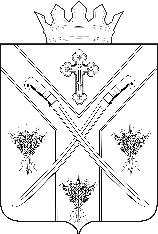  ПОСТАНОВЛЕНИЕАДМИНИСТРАЦИИ СЕРАФИМОВИЧСКОГО МУНИЦИПАЛЬНОГО РАЙОНА ВОЛГОГРАДСКОЙ ОБЛАСТИ________________________________________________________________от ____________  № _____Об утверждении формы проверочного листа (списка контрольных вопросов), используемого должностными лицами администрации Серафимовичского муниципального района Волгоградской области при осуществлении муниципального земельного контроля  В соответствии с Земельным кодексом Российской Федерации, Федеральным законом от 31.07.2020 № 248-ФЗ "О государственном контроле (надзоре) и муниципальном контроле в Российской Федерации", постановлением Правительства Российской Федерации от 27.10.2021          № 1844 «Об  утверждении  требований  к  разработке,  содержанию, общественному обсуждению проектов форм проверочных листов, утверждению, применению, актуализации форм проверочных листов, а также случаев обязательного применения проверочных листов», Положением о муниципальном земельном контроле в границах сельских поселений входящих в состав Серафимовичского муниципального района Волгоградской области, утвержденным решением Думы Серафимовичского муниципального района Волгоградской области от 23.08.2021 №42, руководствуясь Уставом Серафимовичского муниципального района Волгоградской области,ПОСТАНОВЛЯЮ:Утвердить форму проверочного листа (списка контрольных вопросов), применяемого при осуществлении муниципального земельного контроля в отношении юридических лиц, индивидуальных предпринимателей, граждан, являющихся правообладателями земельных участков в границах сельских поселений, входящих в состав Серафимовичского муниципального района Волгоградской области, согласно приложению к настоящему постановлению.2. Постановление администрации Серафимовичского муниципального района Волгоградской области от 12.08.2021 № 401 «Об утверждении формы проверочного листа (списка контрольных вопросов), применяемого при осуществлении муниципального земельного контроля  в границах сельских поселений, входящих в состав Серафимовичского муниципального района Волгоградской области» считать утратившим силу.           3.  Контроль за исполнением настоящего постановления возложить на первого заместителя главы Серафимовичского муниципального района                            Н.К. Анисимову.           4. Настоящее постановление вступает в силу со дня его официального опубликования в газете «Усть-Медведицкая газета» и подлежит размещению на официальном сайте администрации Серафимовичского муниципального района Волгоградской области в информационно-телекоммуникационной сети «Интернет».Глава Серафимовичского  муниципального района                 				             С.В. ПономаревУТВЕРЖДЕНОпостановлением администрации Серафимовичского муниципального района Волгоградской областиот «___» ________ г. № _____Форма проверочного листа (списка контрольных вопросов), применяемого при осуществлении муниципального земельного контроля в отношении юридических лиц, индивидуальных предпринимателей, граждан, являющихся правообладателями земельных участков в границах сельских поселений, входящих в состав Серафимовичского муниципального района Волгоградской области ___________________________________________________________________________________________               (наименование органа муниципального земельного контроля,________________________________________________________________реквизиты правового акта об утверждении формы проверочного листа 
с указанием полного наименования администрации органа муниципального образования)                     МУНИЦИПАЛЬНЫЙ ЗЕМЕЛЬНЫЙ КОНТРОЛЬПроверочный лист (список контрольных вопросов),применяемого при осуществлении муниципального земельного контроля 
в отношении юридических лиц, индивидуальных предпринимателей, граждан, являющихся правообладателями земельных участков 
в границах сельских поселений, входящих в состав Серафимовичского муниципального района Волгоградской области Наименование контрольного мероприятия ______________________________________________________________________________________Объект контроля, в отношении которого приводится контрольное мероприятие ____________________________________________________________________________________________________________________Фамилия, имя и отчество (при наличии) гражданина 
или индивидуального предпринимателя, его идентификационный номер налогоплательщика и (или) основной государственный регистрационный номер индивидуального предпринимателя, адрес регистрации гражданина или индивидуального предпринимателя, наименование юридического лица, его идентификационный номер налогоплательщика и (или) основной государственный регистрационный номер, адрес организации 
(ее филиалов, представительств, обособленных структурных подразделений), являющегося контролируемым лицом_________________________________________________________________________________4.	Место проведения контрольного мероприятия с заполнением проверочного листа _______________________________________________________________________________________________________________5.	Реквизиты решения администрации Срафимовичского муниципального района Волгоградской области о проведении контрольного мероприятия, подписанного уполномоченным должностным лицом  администрации Срафимовичского муниципального района Волгоградской области:__________________________________________________________(номер, дата решения о проведении контрольного мероприятия в отношении юридического лица, индивидуального предпринимателя, гражданина)6.	Учетный номер контрольного мероприятия и дата присвоения учетного номера контрольному мероприятию в едином реестре контрольно (надзорных) мероприятий_________________________________________                                             (указывается учетный номер проверки и дата    его присвоения в едином реестре контрольно (надзорных) мероприятий)7.	Должность, фамилия и инициалы должностного лица администрации Срафимовичского муниципального района Волгоградской области, 
в должностные обязанности которого в соответствии с положением 
о муниципальном земельном контроле, должностным регламентом 
или должностной инструкцией входит осуществление полномочий по виду контроля, в том числе проведение профилактических мероприятий 
и контрольных мероприятий (далее - инспектор), проводящего контрольное мероприятие и заполняющего проверочный лист ________________________________________________________________________________________8.	Перечень вопросов, отражающих содержание обязательных требований, нарушение которых влечет риск причинения вреда (ущерба) охраняемым законом ценностям, содержащихся в Реестре обязательных требований (при отсутствии - в нормативном правовом акте, устанавливающим обязательные требования), ответы на которые свидетельствуют о соблюдении или несоблюдении контролируемым лицом обязательных требований:"____" ________ 20___ г.(указывается дата заполненияпроверочного листа)____________________ _____________ ______________________________(должность лица,  (подпись)   (фамилия, имя, отчество 
заполнившего                                                             (при наличии) лица, заполнившегопроверочный лист)                                                                     проверочный лист)QR-кодN № п/пВопросы, отражающие содержание обязательных требованийРеквизиты нормативных правовых актов, 
с указанием их структурных единиц, которыми установлены обязательные требованияОтветы на вопросыОтветы на вопросыОтветы на вопросыОтветы на вопросыN № п/пВопросы, отражающие содержание обязательных требованийРеквизиты нормативных правовых актов, 
с указанием их структурных единиц, которыми установлены обязательные требованияДДаНетНеприме-нимоПриме-чание11Используется ли проверяемым юридическим лицом или индивидуальным предпринимателем 
или гражданином, земельный участок в соответствии 
с установленным целевым назначением и (или) видом разрешенного использования?пункт 2 статьи 7, статья 42 Земельного кодекса Российской Федерации22Имеются ли у проверяемого юридического лица или индивидуального предпринимателя 
или гражданина права, предусмотренные законодательством Российской Федерации, на используемый земельный участок (используемые земельные участки, части земельных участков)?пункт 1 статьи 25 Земельного кодекса Российской Федерации3   3Соответствует ли площадь используемого проверяемым юридическим лицом или индивидуальным предпринимателем 
или гражданином земельного участка площади земельного участка, указанной в правоустанавливающих документах?пункт 1 статьи 25, пункт 1 статьи 26 Земельного кодекса Российской Федерации34В случаях, если использование земельного участка (земельных участков), находящегося 
в государственной 
или муниципальной собственности на основании разрешения на использование земель или земельных участков, привело 
к порче либо уничтожению плодородного слоя почвы 
в границах таких земель 
или земельных участков, приведены ли земли 
или земельные участки 
в состояние, пригодное 
для использования 
в соответствии с видом разрешенного использования?пункт 5 статьи 13, подпункт 1 статьи 39.35 Земельного кодекса Российской Федерации55В случае, если действие сервитута прекращено, исполнена ли проверяемым юридическим лицом или индивидуальным предпринимателем 
или гражданином в отношении которого установлен сервитут, обязанность привести земельный участок 
в состояние, пригодное 
для использования, 
в соответствии с видом разрешенного использования?пункт 5 статьи 13, подпункт 9 пункта 1 статьи 39.25, пп. 11 п. 4 статьи 39.43, п. 8 статьи 39.50 Земельного кодекса Российской Федерации66Выполнена ли проверяемым юридическим лицом (за исключением органа государственной власти, органа местного самоуправления, государственного 
и муниципального учреждения (бюджетного, казенного, автономного), казенного предприятия, центра исторического наследия Президента Российской Федерации, прекратившего исполнение своих полномочий) обязанность переоформить право постоянного (бессрочного) пользования земельным участком (земельными участками) 
на право аренды земельного участка (земельных участков) или приобрести земельный участок (земельные участки) 
в собственность?пункт 2 статьи 3 Федерального закона от 25 октября 2001 г. № 137-ФЗ "О введении в действие Земельного кодекса Российской Федерации"77Соблюдено ли требование 
об обязательности использования (освоения) земельного участка в сроки, установленные законодательством?статья 42 Земельного кодекса Российской Федерации, статья 284 Гражданского кодекса Российской Федерации, абзац 6 пункта 2 статьи 45 Земельного кодекса Российской Федерации88В целях охраны земель проводятся ли мероприятия 
по: воспроизводству плодородия земель сельскохозяйственного назначения; защите земель 
от водной и ветровой эрозии; защите сельскохозяйственных угодий от зарастания деревьями и кустарниками, сорными растениями?Пункт 2 статьи 13 Земельного кодекса Российской Федерации (статья 8.7 Кодекса Российской Федерации об административных правонарушениях)9   9Используется ли земельный участок в процессе хозяйственной 
или производственной деятельности?статья 42 Земельного кодекса Российской Федерации (8.8 Кодекса Российской Федерации об административных правонарушениях)110Сохранены ли межевые, геодезические и другие специальные знаки, установленные на земельных участках в соответствии 
с законодательством?статья 42 Земельного кодекса Российской Федерации111Своевременно 
ли производятся платежи 
за землю?статья 42 Земельного кодекса Российской Федерации112Соблюдаются ли при использовании земельных участков требования градостроительных регламентов, строительных, экологических, санитарно-гигиенических, противопожарных и иных правил, нормативов?статья 42 Земельного кодекса Российской Федерации113Допускается ли загрязнение, истощение, деградация, порча, уничтожение земель и почв 
и иное негативное воздействие на земли и почвы?статья 42 Земельного кодекса Российской Федерации (статья 8.7 Кодекса Российской Федерации об административных правонарушениях)